Відповідно до доручення Голови Верховної Ради України Разумкова Д.О. від 05 травня 2021 року Комітетом розглянуто проект Закону про внесення змін до деяких законів України стосовно приведення статусу Національного антикорупційного бюро України у відповідність до вимог Конституції України (реєстр. № 5459), поданий народними депутатами України Арахамією Д.Г., Радіною А.О. та іншими. Проект Закону України спрямований на усунення суперечностей між Конституцією України та Законом України «Про Національне антикорупційне бюро України», а також на пов’язане з цим забезпечення гарантій незалежності для Національного бюро.Комітет, на своєму засіданні 19 травня 2021 року (протокол № 78), за результатами обговорення законопроекту, керуючись положеннями пункту 1 частини першої статті 111, пункту 2 частини першої статті 114 Регламенту Верховної Ради України, рекомендує Верховній Раді України проект Закону про внесення змін до деяких законів України стосовно приведення статусу Національного антикорупційного бюро України у відповідність до вимог Конституції України (реєстр. № 5459) за наслідками розгляду в першому читанні відхилити.Головне науково-експертне управління Апарату Верховної Ради України у своєму висновку висловлює зауваження до поданого законопроекту.Доповідачем від Комітету на засіданні Верховної Ради України визначено Голову Комітету Верховної Ради України з питань антикорупційної політики Радіну А.О.Голова Комітету                                                                    А.О. РАДІНАВЕРХОВНА РАДА УКРАЇНИ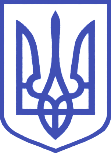 Комітет з питань антикорупційної політики01008, м.Київ-8, вул. М. Грушевського, 5, тел.: (044) 255-35-03,  e-mail: crimecor@rada.gov.uaВЕРХОВНА РАДА УКРАЇНИ